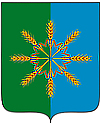 Администрация Новозыбковского районаП О С Т А Н О В Л Е Н И Еот «24 » мая 2017 г.                                                                                                        № 301г. НовозыбковО составе Межведомственнойкомиссии по профилактике правонарушений на территории Новозыбковского района         В связи с кадровыми изменениями, в целях сохранения единой системы социальной профилактики правонарушений, координации деятельности всех субъектов профилактики правонарушений в Новозыбковском районе, ПОСТАНОВЛЯЮ:Утвердить состав Межведомственной комиссии по профилактике правонарушений на территории Новозыбковского района (прилагается).Постановление администрации района от 20.01.2017г. № 19 «О составе Межведомственной комиссии по профилактике правонарушений на территории Новозыбковского района» считать утратившим силу.Данное постановление разместить на официальном сайте МО «Новозыбковский район».Глава администрации района                                                                                 С.Н. КошарныйЕ.Б. Станчак 56947Утвержден постановлением администрацииНовозыбковского районаот  «24 » мая 2017 г. № 301С О С Т А ВМежведомственной комиссии по профилактике правонарушений на территории Новозыбковского районаКошарный Станислав Николаевич – глава администрации района,                                                                   председатель Межведомственной комиссииХохлов Алексей Николаевич –заместитель главы администрации района,                                                 заместитель председателя Межведомственной комиссииГлазунов Дмитрий Николаевич – начальник МО МВД России «Новозыбковский»,                                                          заместитель председателя Межведомственной комиссии                                                               (по согласованию)  Пушная Юлия Викторовна – заместитель главы администрации районаСтанчак Елена Борисовна – юрисконсульт администрации района,                                                секретарь Межведомственной комиссии      Члены комиссии:    Подольный Юрий Викторович –  исполняющий обязанности начальника                                                 МУ «Новозыбковский районный  отдел образования»Лысенко Марина Евгеньевна – заведующая сектором социальной и молодежной политики                                                      опеки и попечительства администрации районаБурый Сергей Николаевич – главный врач  ГБУЗ «Новозыбковская ЦРБ» (по согласованию)Санникова Ольга Владимировна – Начальник МУ «Отдел культуры Новозыбковского                                                            района», МБУК «Межпоселенческое культурно-                                                            досуговое объединение Новозыбковского района»Каширская Ирина Валерьевна – директор ГКУ «Центр занятости населения                                                        города Новозыбков» (по согласованию)Соломенник Александр Александрович – начальник филиала по Новозыбковскому району                                                     ФКУ УИИ УФСИН России по Брянской области                                                   (по согласованию)